Danske Handicaporganisationer – Odense
v. formand Birthe Malling           
Telefon: 40 34 35 27, E-mail: malling@post.tdcadsl.dk https://handicap.dk/lokalafdelinger/syddanmark/dh-odense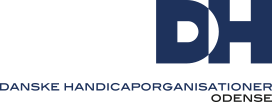 ReferatDH Odense - ÅrsmødeLørdag, den 18. marts 2023Seniorhuset, Toldbodgade, OdensePkt. 1	Valg af dirigent.	Birthe Malling bød velkommen og forestod valget af Peter Julius som dirigent.Pkt. 2	Valg af referent.		Ebbe Hansen blev valgt.Pkt. 3	Godkendelse af dagsorden.Peter Julius konstaterede, at årsmødet er beslutningsdygtigt, da det er varslet i overensstemmelse med vedtægterne.Dagsordenen blev godkendt.Pkt. 4	Navneopråb – optælling af stemmeberettigede.		Birthe Malling (Muskelsvindfonden).		Ib Engstrøm (Psoriasisforeningen).		Birthe Bjerre (UlykkesPatientForeningen og PolioForeningen).		Hans Nielsen (Høreforeningen).		Keld Nielsen (Dansk Blindesamfund).		Rene Hass Henriksen (Scleroseforeningen).		Hanne Nielsen (Parkinsonforeningen).		Jon Jensen (LEV).		Helle Wittrup (Osteporoseforeningen).		Preben Apager (Sind).		Erik Vind Frost (Dansk Blindesamfund).			Nina Breilich (UlykkesPatientForeningen og PolioForeningen)Pkt. 5	Valg af stemmetællere.		Preben Apager og Ib Engstrøm blev valgt som stemmetællere.Pkt. 6	Fremlæggelse af beretning for år 2022 – til godkendelse.	Den skriftlige beretning blev gennemgået af Birthe Malling:Med denne beretning ønsker vi i DH-Odense at berette om de ting, der er sket gennem 2022.Forretningsudvalget:FU har siden årsmødet den 12. marts 2022, set ud som følger.Birthe Malling	Formand.Keld Verner Nielsen	Næstformand.Birthe Bjerre	FU-medlem.Nina Breilich	FU-medlem.Lene Borgaard Kruse-Nielsen	FU-medlem.Rene Hass Henriksen	FU-medlem.Annelis Juhl Iskov	FU-medlem.Møder i 2022.Der har gennem 2022 været afholdt 8 FU-møder. Seks af FU møderne var fysiske møder og møderne i januar og juni var digitale.Der har i 2022 været afholdt et bestyrelsesmøde i maj, hvor vi havde besøg af Odense kommunes borgerrådgiver, som fortalte om arbejdet som borgerrådgiver og hvordan borger kunne bruge borgerrådgiveren.Et bestyrelsesmøde i efteråret blev aflyst på grund af manglende tilmeldinger. På det aflyste bestyrelsesmøde skulle vi have haft besøg fra Odense Kommunes beskæftigelsesforvaltning, som skulle fortælle om muligheder for unge med handicap på arbejdsmarkedet.Der er i 2022 afholdt 4 fællesmøder mellem DH Odenses FU og Odense Kommunes Handicaprådets FU. Møderne har til hensigt at orienterer hinanden om det arbejde der udføres i DH Odense og i Handicaprådet.I forbindelse med folketingsvalget ville vi gerne have afholdt et dialogmøde; men der var for få politikere der ville deltage – vi kontaktede virkeligt mange; men de kunne ikke afse tid til at deltage i et dialogmøde med os.ReceptionI anledning af Birthe Mallings 25 års formandskab af DH Odense, blev der torsdag den 5. maj afholdt en reception i Rytter kasernen. Der kom mange gæster med mange fine gaver.Mange gæster holdt tale for af hylde Birthe Malling for hendes store indsats for mennesker med handicap.Rytter kasernens husorkester leverede den musikalske underholdning.En vellykket reception med musik, mad, taler og gæster.Tilgængelighed:DH Odense har fortsat det store arbejde for den bedste tilgængelighed ved by-omlægningen!Vi oplever stadig begrænsninger i tilgængeligheden i Odense, det er en barriere for inklusionen i samfund for mennesker med handicap, at der ikke er fuldt tilgængelighed i hele byen.Tilgængelighedsudvalget udfører et stort arbejde for at sikre ordentlige adgangsforhold i Odense. I 2022 har specielt adgangsforholdene til privat praktiserende læger og speciel læger været på dagsordenen foruden det store gennemgående tema hvert år – mangel på handicapparkeringspladser og den korte tidsbegrænsning der er på mange handicapparkeringspladser i Odense CityDanske Handicaporganisationer (DH) arbejder for, at mennesker med handicap kan leve et liv som alle andre. Mennesker med handicap skal kunne deltage, bidrage og være en del af fællesskabet.Råd, nævn og udvalg:Ud over arbejdet i Handicaprådet har DH Odense deltaget aktivt i mange råd, udvalg og diverse møder:Vi deltager aktivt i bestyrelsen i Seniorhuset.Vi deltager aktivt i bestyrelsen i Tarup GL. Præstegård.Vi deltager aktivt i dialogforum på Arbejdsmarkedet.Vi deltager aktivt i Hjælpemiddelcentres Brugerråd.Vi deltager aktivt i CSV, Odense bestyrelse.For DH Odense er det centralt, at sikre den handicappolitisk interessevaretagelse i kommunen og understøtte det landspolitiske arbejde med viden og erfaringer fra det kommunalpolitiske arbejde. DH Odense vil også fremover være med til at sikre en aktiv handicappolitisk interessevaretagelse på alle måder, alle steder og hele tiden.Et andet vigtigt område for DH Odense er velfærdsteknologi, derfor har DH Odense arbejdet for, at de nødvendige hjælpemidler stilles til rådighed for mennesker med handicap. For mange mennesker er det nødvendigt med tekniske hjælpemidler, for at kunne fungere i hverdagen. Hjælpemidlerne skal stilles til rådighed uden de lange ventetider, vi ser. DH Odense arbejder til stadighed for, at reparation af tekniske hjælpemidler skal være hurtigere. Det er nødvendigt, at vi arbejder for hurtigere visitation af hjælpemidler og sikrer, at de hurtigt bliver repareret, hvis de er defekte.Vi kan og vil bidrage til samfundet. Vi har en parathed til nye emner, vi vil være opmærksom på udviklingen i samfundet og være parat til nye tiltag! Slut på den skriftlige beretning, herefter kommentar til beretningen.Nina Breilich:	Seniorhuset: Der sker store ændringer med bestyrelsen for Seniorhuset, den bliver indskrænket til kun at bestå af 9 medlemmer, der er generalforsamling til bestyrelsen ultimo marts. Vi vil i fremtiden gøre brug af vores indflydelse i Seniorhuset, også selvom vi ikke bliver repræsenteret i bestyrelsen.	Tarup Gl. Præstegård: DH Odense har et medlem af bestyrelsen for at varetage DHs interesser. Tarup Gl. Præstegård er en specialinstitution for borger med hjerneskade.	Produktudviklingsgruppen: En gruppe der arbejder med de hjælpemidler der skal udvikles og hvilke nye produkter der skal være i sortimentet af hjælpemidler til kommunen borgere. Vi savner den politiske del arbejdet med hjælpemidler.	Det hjælpsomme Hjem: Vi var på besøg ultimo januar 2023, det var et godt og interessant besøg med stort udbytte for de besøgene.	Velfærdsteknologi arbejder vi videre med i fremtiden.	Hjælpemidler er et velfærdsgode, som man selv skal betale; men hvis hjælpemidler koster mere end kr. 500 kan man søge og få det betalt!	Letbanen: Tilgængeligheden i og omkring Letbanen, er et kommende emne for tilgængelighedsgruppen.Birthe Bjerre:	Seniorhuset: DH Odense stiller ikke op til valg til bestyrelsen i Seniorhuset; men vi er stadig aktive i seniorhuset og gøre vores indflydelse gældende.Keld Nielsen:	Topmødet: Odense Kommune gennemførte i april 2022 et stort anlagt topmøde for borgere der bruger serviceydelser fra Ældre- & Handicapforvaltningen. Det blev en god dag med mange interessante emner. Afviklingen af Topmødet kunne være bedre – der er plads til forbedringer.Erik Vind Frost: 	Tilgængelighed:  en praktiserende læge der havde klinik i en bygnings stueplan, flytte til en adresse i en anden bygning med begrænset tilgængelighed – klinikken er nu på første sal, hvor borgere der bruger kørestole ikke kan komme op. Lægen har meddelt, at hvis adgangsforholdene giver problemer, kan man bare vælge en anden lægepraksis.Keld Nielsen:	Tilgængelighed: Det skal undersøges nærmere med den begrænsede tilgængelighed. Vi må dog konstatere, at praktiserende læger ikke er offentlige virksomheder; men er private med stor selvbestemmelse. Det skal ikke afholde os fra at arbejde videre med emnetBeretningen blev godkendt.
Pkt. 7	Fremlæggelse af handlingsplan for år 2023 – til godkendelse.Indledning:DH Odenses mission er et samfund, hvor mennesker med handicap har mulighed for at deltage på lige fod. Mennesker med handicap skal have samme muligheder som alle andre: Mulighed for uddannelse og arbejde, for at have et sundt og raskt liv og for at være med i samfundet - i foreninger og i kulturtilbud.DH Odense siger: Vi kan mere, end I tror. Et rummeligt samfund med plads til alle, giver mennesker med handicap mulighed for at bidrage meget mere. Mange mennesker med handicap kan arbejde og uddanne sig. Andre kan ikke arbejde, men kan udleve deres drømme og bidrage med værdi på anden måde.Følgende punkter DH vil arbejde med i det kommende år.Beskæftigelse:Vi vil igen invitere rådmænd samt andre relevante personer til FU- og bestyrelsesmøder.Det er vigtigt, at arbejde for et inkluderende arbejdsmarked hvor muligheden for at finde og fastholde job, vil blive mere succesfuldt, hvis de får den rette kompensation til rette tid. Både arbejdsgiver, jobcenter og borger mangler viden om handicap og de handicapkompenserende ordninger. Derfor skal der stadig være fokus på dette område.For dem, der ikke for nuværende eller på længere sigt kan arbejde, skal der ske en korrekt, effektiv og hurtig visitation til forsørgelse og andre tilbud.Tilgængelighed:Vi vil fortsat arbejde for tilgængeligheden gennem det nedsatte tilgængelighedsudvalg (DH Odense) samt kommunens By- og Kulturforvaltning - herunder Trafik og Mobilitets samt Drift og Anlægs grupperne.Fyn Bus: Her vil vi fortsætte det positive samarbejde med Fynbus og andre relevante parter.Odense Letbane: Vi vil følge udviklingen med letbanen, og prøve at få et samarbejde omkring tilgængelighed med Odense letbane.Tilgængelighed til bygninger er en forudsætning for deltagelse i hele samfundet. Både, når det handler om bolig, uddannelse, beskæftigelse og i fritidslivet.DH Odense vil derfor fortsat have fokus på overholdelse af bygningsreglementet.Handicappolitisk interessevaretagelse i Odense Kommune.DH Odense vil sikre den handicappolitiske interessevaretagelse i Odense Kommune.DH Odense vil gennem aktiv deltagelse i Handicaprådet sikre implementeringen af den kommunale handicappolitik i forvaltninger og afdelinger.Vi vil arbejde for af få handicappolitik på den politiske dagsorden ved at afholde dialogmøder og temamøder.Velfærdsteknologi:Vi skal stadig sætte fokus på teknologien i 2023 ved kontakt til relevante virksomheder og personer, f.eks. til CKV og nogle robotvirksomheder.Slut på den skriftlige handleplan, herefter er kommentar til handleplan.Jon Jensen:	Tilgængelighed: Tilgængeligheds i DH Odense skal udvides til at inkludere kognitiv tilgængelighed – LEV har brug for et bredt tilgængeligheds udvalg	Krise: De gode gamle dage er forbi – der er ikke de midler til rådighed mere, corona, økonomisk krise, krig etc. begrænser mulighederne i fremtiden. Der er optræk til store økonomiske stramninger i fremtiden.Birthe Malling: 	Kollektiv befordring: Vi er opmærksomme udfordringer med den kollektive befordringKeld Nielsen:	Tilgængelighed: Vi skal have inkluderet den kognitive tilgængelighed i tilgængelighedsudvalget.Erik Vind Frost:	Befordring: Erik havde kendskab til mange dårlige historier om mennesker med handicap har været udsat for – handicapkørsel, der glemte at komme, chauffører der taler i håndholdt telefon under kørslen, chauffører der er ubehøvlet og chauffør, der beder en synshandicappet skrive adressen på bestemmelsesstedet på Ipad. 	Den dårlige service i handicapbefordring skal påpeges. DH skal indsende klager over den dårlige service i handicapbefordring.Birthe Malling:	Vi har ikke modtaget nogen efterretning om dårlig service i SBH kørslen!Nina Breilich: 	Den 23. maj kommer Fynbus og Letbanen til et møde i Seniorhuset, hvor de vil orientere om kollektiv trafiks muligheder.Jon Jensen: 	Tilgængelighed: Der mangler en definition af tilgængelighed, der viser kognitive handicappedes begrænsninger i tilgængelighed.	Sundhedstjek: Borgere på Bosteder har krav på sundhedstjek af en læge! Det bliver ikke gjort i Odense – flere bosteder er adspurgt om de gennemføre sundhedstjek og det gør de ikke, slet ikke. Der skal følges op på de manglende sundhedstjek i handleplanen.Keld Nielsen.	Flextrafik og handicapkørsel: Det er vigtigt at vi får kendskab til problemerne.Ikke alle chauffører vil have førerhunde med i bilerne, hvilket kan begrænse synshandicappede i at blive befordret.	Det er ikke altid lokale chauffører der kører. De kender ikke byen og omegnen og de kan derfor have svært ved at finde rundt i byen.Erik Vind Frost:	Klage statistik efterlyses!Keld Nielsen: 	Det er DH der ikke får klager. DH skal bede om en klage statistik.Handlingsplanen blev godkendtPkt. 8 	Fremlæggelse af forslag om afdelingen skal søge § 18-midler hos kommunen.DH-Odense ønsker ikke at søge om de sparsomme §18 midler. Det er således alene op til de enkelte handicapforeninger at søge de midler.Forslaget blev godkendt.Pkt. 9	Fremlæggelse af regnskab for 2022 – til godkendelse		Indtægter: 		Driftstilskud		25.000	Udgifter:		Møder og rejseudgifter (FU & bestyrelse)	17.032		Årsmøde		1.960		Lokaleomkostninger		400		IT (telefon & internet)		300		Kontorhold		36		Øvrige udgifter		7.470	Udgifter i alt		27.198	Årets resultat		- 2.199	Tilgodehavende		31	Formue opgørelse:		Primo formue		28.312			Årets resultat		- 2.199		Ultimo formue		26.113	Regnskabet er revideret af DH centralt	Erik Vind Frost:		Regnskab: Regnskab i pdf format er ikke tilgængeligt for synshandicappede, hvorfor DH opfordres til at vælge et andet format, der er tilgængeligt for synshandicappedeRegnskabet blev godkendtPkt. 10	Valg. 	Keld Nielsen valgt til formand for 2 år.Følgende blev valgt til FU:Birthe Bjerre (UlykkesPatientForeningen og PolioForeningen), genvalgt for 2 årLene Borgaard Kruse-Nielsen (CP Danmark), genvalgt for 2 årPreben Apager (Sind), nyvalgt for 2 årMads Ravner (Fyns Døveforening), nyvalgt for 2 årValg af suppleanter:suppleant: Rene Hass Henriksen (Scleroseforeningen), nyvalgt for 1 årsuppleant: Birthe Malling (Muskelsvindfonden), nyvalgt for 1 år.Keld Nielsen tager kontakt til DH vedrørende dækning af omkostningerne til tolkebistandPkt. 11	Råd og Nævn og andre udvalg.DH Odense er med i følgende råd og nævn.Handicaprådet:	Birthe Malling (Muskelsvindfonden), Formand for Handicaprådet	Birthe Bjerre (UlykkesPatientForeningen og PolioForeningen)	Annelis Juhl Iskov (Autismeforeningen)	Erik Vind Frost (Dansk Blindesamfund)	Jon Jensen (LEV)	Hanne Nielsen (Parkinson Foreningen)	Preben Apager (sind)CSV:	Jon JensenProduktudviklingsgruppen:	Nina Breilich (UlykkesPatientForeningen og PolioForeningen)	Preben Apager (Sind)Tarup Gl. Præstegård:	Nina Breilich (UlykkesPatientForeningen og PolioForeningen)Tilgængelighedsudvalget:	Keld Nielsen (Dansk Blindesamfund)	Nina Breilich (UlykkesPatientForeningen og PolioForeningen)	Lene Borgaard Kruse-Nielsen (CP Danmark)Kontakt udvalget SBH:	Jon JensenTrafikgruppe II:	Birthe Malling (Muskesvind)	Nina Breilich (UlykkesPatientForeningen og PolioForeningen)Jon Jensen:	I sundhedsforvaltningen må der være et sundhedsudvalg, som vi ikke har meget kontakt med! Vi skal være opmærksom på at holde os til, når der er udvalg i den kommunale administration, som behandler emner af stor betydning for vores medlemmer.Preben Apager:	Sind har kontakt til sundhedsudvalget.	Sundhedsudvalget behandler emner som kan helbredes, medens handicapudvalg behandler emner, der ikke kan helbredes og de problemer det giver i et moderne samfund.Pkt. 12	Behandling af indkomne forslag.Der er ikke indkommet nogen forslagPkt. 13	Eventuelt.		På given foranledning blev DH’s organisationsstruktur gennemgået.			Bestyrelsen består af et medlem fra hver basisorganisation.			Bestyrelsen vælger formand og forretningsudvalget (FU).			I øvrigt henvises til DH’s vedtægter.		Peter Julius:			Takker for god ro og orden under årsmødet.		Birthe Malling:			Takkede alle for en vel gennemført årsmøde			Tak til Rene Hass Henriksen for indsats i FU			Tillykke til Keld Nielsen med valget til formand for DH Odense			Tak til Peter Julius for endnu engang at lede årsmødet			Tak til Ebbe Hansen for referater i flere år.